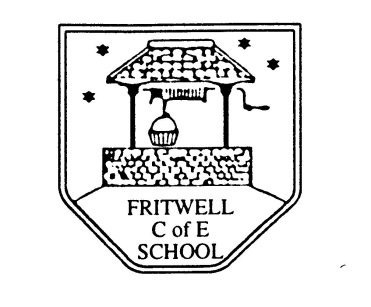 Breakfast Club Booking FormEach session costs £5 and runs from 7.30-8.30am, your child can arrive at any point within that hour. If possible please enter your booking requirements per half term, so that we can plan staffing requirements.  Payment can be made preferably by cheque (payable to Oxfordshire County Council), or if necessary with cash.  If you have more than one child then please fill in one booking form per child.  Tick each day that you want to book.Child’s Name: ………………………………………………….    Class: ………………………    Date: ……………………………….                                             Term 6         5th June-21st July         Academic Year 2016-2017Total Payment enclosed £  ………………………..    cash/cheque (payable to Oxfordshire County Council)DAYWeek Beg5 JuneWeekBeg12 JuneWeek Beg19 JuneWeekBeg26 JuneWeekBeg3 JulyWeekBeg10 JulyWeek Beg17MondayINSETTuesdayWednesdayThursdayFriday